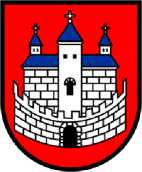 Dni i godziny urzędowania: Poniedziałek 8.00-16.00 wtorek - piątek.7.00 - 15.00Nr telefonów i faksów: Centrala 68 329-09-62 Fax	68 329-09-62Nowogród Bobrzański, 2022-11-14INFORMACJABurmistrza Nowogrodu Bobrzańskiegoo odwołaniu przetargu ustnego ograniczonego na sprzedaż nieruchomości
stanowiącej własność Gminy Nowogród BobrzańskiNa podstawie art. 38 ust. 4 ustawy z dnia 21 sierpnia 1997 r. o gospodarce nieruchomościami (Dz.U. z 2021 r. poz. 1899) Burmistrz Nowogrodu Bobrzańskiegoodwołujewyznaczony na dzień 14 listopada 2022 r. na godz. 1000 I przetarg ustny ograniczony na sprzedaż nieruchomości gruntowej niezabudowanej, położonej w obrębie geodezyjnym 0002 Nowogród Bobrzański, oznaczonej jako działka ewidencyjna nr 1706/16 o pow. 333 m2, objętej księgą wieczystą ZG1E/00055304/7 prowadzoną przez Sąd Rejonowy w Zielonej Górze.Powodem odwołania przetargu jest konieczność ustalenia zgodności stanu prawnego ze stanem faktycznym w przedmiocie trybu sprzedaży nieruchomości.Informacja o odwołaniu przetargu została zamieszczona na stronie internetowej Urzędu Miejskiego:	www.nowogrodbobrz.pl, w Biuletynie Informacji Publicznej:bip.nowogrodbobrz.pl oraz na tablicy ogłoszeń w siedzibie Urzędu Miejskiego w Nowogrodzie Bobrzańskim, ul Słowackiego 11.                                                                                                                 BURMISTRZ                                                                                                       Nowogrodu Bobrzańskiego                                                                                                            /-/ Paweł Mierzwiak